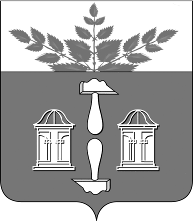 Тульская областьМуниципальное образование ЩЁКИНСКИЙ РАЙОНАДМИНИСТРАЦИЯ ЩЁКИНСКОГО РАЙОНАП О С Т А Н О В Л Е Н И ЕО внесении изменения в постановление администрации Щекинского района от 01.11.2019 № 11-1480 «Об утверждении муниципальной программы муниципального образования Щекинский район «Комплексное развитие сельских территорий муниципального образования Щекинский район» В соответствии с Федеральным законом от 06.10.2003 № 131-ФЗ «Об общих принципах организации местного самоуправления в Российской Федерации», решением Собрания представителей Щекинского района от 17.12.2020 № 52/308 «О внесении изменений в решение Собрания представителей Щекинского района от 16.12.2019 № 28/176 «О бюджете муниципального образования Щекинский район на 2020 год и на плановый период 2021 и 2022 годов», постановлением администрации Щекинского района от 20.07.2015 № 7-1117 «О Порядке разработки, реализации и оценки эффективности муниципальных программ муниципального образования Щекинский район», на основании Устава муниципального образования Щекинский район администрация муниципального образования Щекинский район ПОСТАНОВЛЯЕТ:1. Внести в постановление администрации Щекинского района от 01.11.2019 № 11-1480 «Об утверждении муниципальной программы                                                                                                                         муниципального образования Щекинский район «Комплексное развитие сельских территорий муниципального образования Щекинский район» изменение, изложив приложение в новой редакции (приложение).2. Настоящее постановление обнародовать путем размещения на официальном Портале муниципального образования Щекинский район и на информационном  стенде  администрации  Щекинского  района  по  адресу: пл. Ленина, д. 1, г. Щекино, Тульская область.3. Настоящее постановление вступает в силу со дня официального обнародования.Согласовано:О.А. ЛукиноваЕ.Н. АфанасьеваЛ.Н. СенюшинаЕ.А. Сербина Т.Н. ЕремееваИсп. Гротасс Елена Викторовна,тел. 8 (48751) 5-43-67О внесении изменения в постановление администрации Щекинского района от 01.11.2019 № 11-1480 «Об утверждении муниципальной программы муниципального образования Щекинский район «Комплексное развитие сельских территорий муниципального образования Щекинский район»ПАСПОРТмуниципальной программы муниципального образования Щекинский район «Комплексное развитие сельских территорий муниципального образования Щекинский район»Общая характеристика сферы реализации муниципальнойПрограммы         Главными приоритетами муниципальной программы являются повышение благосостояния, уровня жизни и занятости граждан, комплексное развитие сельских территорий муниципального образования Щекинский район. Муниципальная программа определяет цели, задачи и направления комплексного развития сельских территорий, финансовое обеспечение и механизмы реализации предусмотренных мероприятий, показатели их результативности.            В соответствии с Концепцией и целями государственной политики в  области  развития сельских территорий являются повышение уровня и  качества  жизни сельского населения, замедление процессов депопуляции и стабилизации численности сельского населения, создание благоприятных условий для выполнения селом его производственной и других общенациональных функций и задач территориального развития.         Реализация Программы направлена на создание предпосылок для устойчивого развития сельских территорий посредством достижения следующих целей:     создание комфортных условий жизнедеятельности в   сельской местности;     содействие созданию высокотехнологичных рабочих мест на селе;     формирование позитивного отношения к сельской местности и сельскому образу жизни;      повышение уровня комфортности условий жизнедеятельности;      повышения доступности улучшения жилищных условий для сельского населения;     повышение престижности труда в сельской местности и формирования в обществе позитивного отношения к сельскому образу жизни;     улучшение демографической ситуации;     повышение уровня газификации муниципального образования Щекинский район;     благоустройство сельских населенных пунктов.         В ходе экономических преобразований в аграрной   сфере сформирован и планово наращивается производственный потенциал, дальнейшее эффективное развитие которого во многом зависит от стабильности комплексного развития сельских территорий, активизациичеловеческого фактора экономического роста.            Дальнейшее повышение роли и конкурентоспособности аграрного сектора экономики во многом зависит от улучшения качественных характеристик трудовых ресурсов в сельской местности, повышения уровня и качества жизни на селе, более полного использования имеющихся трудовых ресурсов, привлечения и закрепления высококвалифицированных кадров и в целом решения проблемы кадрового обеспечения сельскохозяйственной отрасли            Одной из причин неблагоприятной ситуации в комплексном развитии села является также крайне низкий уровень комфортности проживания в сельской местности. Низкий уровень комфортности проживания в сельской местности влияет на миграционные настроения сельского населения, особенно молодежи. Соответственно сокращается источник расширенного воспроизводства трудоресурсного потенциала аграрной отрасли.       Острой проблемой в Щекинском районе остается произрастание и распространение не только на сельских территориях, но и в городской черте, борщевика Сосновского. Борщевик Сосновского с 1960-х годов культивировался во многих регионах России как перспективная кормовая культура. Борщевик Сосновского - многолетнее травянистое растение, срок жизни которого может достигать до 12 лет.   Размножается исключительно семенами. Цветет и плодоносит только один раз в жизни.    Листья и плоды борщевика богаты эфирными маслами, содержащими фурокумарины - фотосенсибилизирующие вещества. При попадании на кожу эти вещества ослабляют ее устойчивость против ультрафиолетового излучения. После контакта с растением, особенно в солнечные дни, на коже может появиться ожог 1-3-й степени. Особая опасность заключается в том, что после прикосновения к растению поражение может проявиться не сразу, а через день-два. В некоторых случаях сок борщевика Сосновского может вызвать у человека токсикологическое отравление, которое сопровождается нарушением работы нервной системы и сердечной мышцы. Растение является серьезной угрозой для здоровья человека. Также в растении содержатся биологически активные вещества - фитоэстрогены, которые могут вызывать расстройство воспроизводительной функции у животных.В настоящее время борщевик Сосновского интенсивно распространяется на заброшенных землях, откосах мелиоративных каналов, обочинах дорог. Борщевик Сосновского устойчив к неблагоприятным климатическим условиям, активно подавляет произрастание других видов растений, вытесняет естественную растительность, а также может образовывать насаждения различной плотности площадью от нескольких квадратных метров до нескольких гектаров.Целями Программы являются локализация и ликвидация очагов распространения борщевика Сосновского на территории муниципального образования Щекинский район, а также исключение случаев травматизма среди населения.В результате обследования в 2019 году территории муниципального образования Щекинский район выявлено и обработано 35,4 га засоренных борщевиком земель, из которых 35,0 га в сельских населенных пунктах района и 0,4 га в г. Щекино.  По предварительной оценке всей территории муниципального образования Щекинский район, общая площадь произрастания борщевика в 2020 году составит более 36,53 га. В результате реализации Программы планируется освободить от борщевика Сосновского 36,53 га земель муниципального образования Щекинский район.Мероприятия по реализации Программы предусматривают: – информационную работу с населением о необходимых мерах по борьбе с борщевиком (размещение информации на официальном сайте администрации, распространение наглядной агитации, проведение собраний граждан); - химический метод - применение гербицидов сплошного действия на заросших участках 2 раза, 1-й раз - май, июнь, 2-й раз - август, сентябрь;           - оценку эффективности проведенных химических мероприятий после каждой обработки.Оценка эффективности проведенного комплекса мероприятий проводится после завершения каждого этапа химической обработки. Работы по борьбе с борщевиком Сосновского считаются выполненными и принятыми после утверждения заказчиком актов приемки-передачи работ. Площадь распространенияборщевика Сосновского по состоянию на 01.01.2020Цели, задачи муниципальной программыЦелями Программы является:   Обеспечение потребителей коммунальными ресурсами нормативного качества при доступной стоимости и обеспечении надежной и эффективной работы коммунальной инфраструктуры муниципального образования Щекинский район.   Создание безопасной, комфортной среды проживания на территориях населенных пунктов посредством сокращения очагов распространения борщевика Сосновского и создание комфортных условий жизнедеятельности в сельской местности в МО Щекинский район в соответствии с требованиями      СанПиН 1.2.2584-10. Ликвидация угрозы неконтролируемого распространения борщевика Сосновского на всей территории исключит случаи травматизма среди населения.В результате реализации мероприятий подпрограммы «Газификация населенных пунктов» планируется обеспечить ввод в действие 14,6745 километра распределительных газовых сетей.В результате реализации основного мероприятия «Комплексная борьба с борщевиком Сосновского на территории муниципального образования Щекинский район» планируется ликвидировать очаги произрастания борщевика Сосновского на площади не менее 36,53 га.           В результате реализации основного мероприятия «Улучшение жилищных условий граждан, проживающих на сельских территориях» планируется обеспечить жильем общей площадью не менее 108 кв. м две семьи, проживающие в сельской местности.            Основными задачами являются:       -повышение уровня и качества жизни населения, проживающего в сельской местности;       - улучшение жилищных условий граждан, проживающих на сельских территориях;        - газификация населенных пунктов        - благоустройство сельских территорий.       Решение вышеуказанных задач позволит создать комфортные условия жизнедеятельности в сельской местности.3. Перечень подпрограмм, основных мероприятий муниципальной программыМуниципальная программа содержит одну подпрограмму и два основных мероприятия:Подпрограмма «Газификация в сельской местности» (приложение), включает 3 мероприятия:Мероприятие 1. Газификация д. ЛукиноМероприятие 2. Газификация д. ТележенкаМероприятие 3. Газификация д. Новоселки, д. ЯгодноеОсновное мероприятие «Улучшение жилищных условий граждан,проживающих на сельских территориях (приложение 1)Основное мероприятие «Комплексная борьба с борщевиком Сосновского на территории муниципального образования Щекинский район» (приложение 2).Основное мероприятие «Благоустройство сельских территорий муниципального образования Щекинский район»4. Перечень показателей результативности и эффективности реализации муниципальной программы5. Общая потребность в ресурсах муниципальной программы6. Характеристика показателей результативности муниципальной программы 7. Механизм реализации муниципальной программы                 Муниципальная программа муниципального образования Щекинский район «Комплексное развитие сельских территорий муниципального образования Щекинский район» разработана в соответствии с  Конституцией Российской Федерации, Федеральным законом от 06.10.2003  № 131-ФЗ «Об общих принципах организации местного самоуправления в Российской Федерации».Комплексное развитие сельских территорий предусматривает:      создание комфортных условий жизнедеятельности в   сельской местности;      улучшение жилищных условий граждан, проживающих на сельских территориях;       проведение обследований территорий муниципальных образований Щекинского района на предмет выявления очагов произрастания борщевика Сосновского;       проведение мероприятий по ликвидации очагов произрастания борщевика Сосновского.        Ответственным исполнителем муниципальной программы является администрация муниципального образования Щекинский район (комитет экономического развития администрации муниципального образования Щекинский район), управление по вопросам жизнеобеспечения, строительства, благоустройства и дорожно-транспортному хозяйству администрации Щекинского района. Ответственный исполнитель в процессе реализации программных мероприятий  организует и координирует реализацию программы, обеспечивает целевое и эффективное использование средств, несет ответственность за своевременную и качественную реализацию программных мероприятий, принимает решение о внесении изменений в программу в соответствии с установленными требованиями и несет ответственность за достижение целевых индикаторов и показателей программы в целом, а также конечных результатов ее реализации.Финансирование программы осуществляется из федерального бюджета, бюджета Тульской области и бюджета муниципального образования Щекинский район в соответствии с лимитами бюджетных обязательств на текущий год.Механизм реализации программы предусматривает ежегодное формирование рабочих документов: организационного плана действий по реализации мероприятий с учетом привлечения внебюджетных источников, проектов соглашений (договоров), заключаемых с исполнителями программных мероприятий по итогам аукционов.           Реализация Программы сопряжена с определенными рисками. Так, в процессе реализации Программы, возможно выявление отклонений в достижении промежуточных результатов.Возможными рисками при реализации мероприятий Программы выступают следующие факторы:несвоевременное и недостаточное финансирование мероприятий Программы;несвоевременное выполнение работ;поставка некачественного оборудования.В целях минимизации указанных рисков в процессе реализации Программы предусматривается:создание эффективной системы управления на основе четкого распределения функций, полномочий и ответственности основных исполнителей Программы;мониторинг выполнения Программы, регулярный анализ и при необходимости - корректировка показателей и мероприятий Программы;перераспределение объемов финансирования в зависимости от динамики и темпов решения тактических задач.Управление реализацией программы включает в себя организационные мероприятия, обеспечивающие планирование, выполнение, корректировку и контроль исполнения предусмотренных программой и подпрограммой мероприятий.ПАСПОРТподпрограммы «Газификация населенных пунктов»муниципальной программы «Комплексное развитие сельских территорий муниципального образования Щекинский район» 1. Характеристика сферы реализации подпрограммыОдной из причин оттока населения из сельской местности является низкий уровень газификации населенных пунктов. Важным фактором стабилизации экологической обстановки, улучшения условий проживания населения является газификация населенных пунктов.Протяженность газопровода находящего в собственности муниципального образования Щекинский район составляет 77,5 км.Уровень газификации Щекинского района природным газом по состоянию на 1 января 2020 года составляет 91,5 процента.Однако в сельской местности уровень газификации природным газом составляет 63 процента. Замедление экономического роста в сельском хозяйстве, отсутствие условий для альтернативной занятости на селе, сложившийся низкий уровень социальной и инженерной инфраструктуры обусловили обострение социальных проблем села.В результате спада сельскохозяйственного производства, ухудшения финансового положения сельскохозяйственных организаций, изменений в организационно-экономическом механизме развития социальной сферы и инженерной инфраструктуры села произошло значительное отставание села от города по уровню и условиям жизнедеятельности.Нестабильность финансово-экономического положения хозяйствующих в сельской местности субъектов, в том числе и агропромышленного комплекса, привела к интенсивному развитию отрицательных демографических процессов на селе, снижению мотивации труда и сокращению профессионального кадрового обеспечения.Реализация подпрограммы сопряжена с определенными рисками. Так, в процессе реализации подпрограммы возможно выявление отклонений в достижении промежуточных результатов.Возможными рисками при реализации мероприятий подпрограммы выступают следующие факторы:несвоевременное и недостаточное финансовое обеспечение мероприятий подпрограммы;несвоевременное выполнение работ.В целях минимизации указанных рисков в процессе реализации подпрограммы предусматривается:регулярный анализ показателей и мероприятий подпрограммы;перераспределение объемов финансирования в зависимости от динамики и темпов решения тактических задач.Реализация подпрограммы будет способствовать решению целого ряда проблем:повышению уровня газификации муниципальных образований Щекинского района;подаче природного газа в населенные пункты, где жилой фонд насчитывает от 50 до 200 квартир/домовладений;уменьшению расходов жителей на газификацию своих домовладений.Также реализация подпрограммы приведет к снижению затрат населения муниципального образования на приобретение твердого топлива, стоимость которого в 5 - 6 раз выше стоимости природного газа; будет способствовать уменьшению загрязнения атмосферного воздуха вследствие сжигания топлива в печах; повысит комфортность проживания граждан в газифицированных домовладениях.2. Цели и задачи подпрограммыЦель подпрограммы – обеспечение потребителей коммунальными ресурсами нормативного качества при доступной стоимости и обеспечении надежной и эффективной работы коммунальной инфраструктуры муниципального образования Щекинский район.Для достижения цели подпрограммы необходимо решить следующую задачу – газификация населенных пунктов.Перечень мероприятий по реализации подпрограммы приведен в приложении.3. Перечень мероприятий по реализации подпрограммы «Газификация населенных пунктов Щекинского района»муниципальной программы муниципального образования Щекинский район «Комплексное развитие сельских территорий муниципального образования Щекинский район»4. ПЕРЕЧЕНЬпоказателей результативности и эффективности реализации подпрограммы «Газификация населенных пунктов Щекинского района» муниципальной программы муниципального образования Щекинский район «Комплексное развитие сельских территорий муниципального образования Щекинский район»5. Общая потребность в ресурсахподпрограммы «Газификация населенных пунктов Щекинского района»муниципальной программы муниципального образования Щекинский район «Комплексное развитие сельских территорий муниципального образования Щекинский район»6. Характеристика показателей результативностиподпрограммы «Газификация населенных пунктов Щекинского района»муниципальной программы муниципального образования Щекинский район «Комплексное развитие сельских территорий муниципального образовании Щекинский район»7. Механизмы реализации подпрограммыРеализация подпрограммы сопряжена с определенными рисками. Так, в процессе реализации подпрограммы возможно выявление отклонений в достижении промежуточных результатов.Возможными рисками при реализации мероприятий подпрограммы выступают следующие факторы:несвоевременное и недостаточное финансирование мероприятий подпрограммы;несвоевременное выполнение работ;поставка некачественного оборудования.В целях минимизации указанных рисков в процессе реализации подпрограммы предусматривается:создание эффективной системы управления на основе четкого распределения функций, полномочий и ответственности основных исполнителей подпрограммы;мониторинг выполнения подпрограммы, регулярный анализ и при необходимости - корректировка показателей и мероприятий подпрограммы;перераспределение объемов финансирования в зависимости от динамики и темпов решения тактических задач.Управление реализацией подпрограммы включает в себя организационные мероприятия, обеспечивающие планирование, выполнение, корректировку и контроль исполнения предусмотренных подпрограммой мероприятий.В целях наиболее эффективной реализации мероприятий подпрограммы администрация Щекинского района (управление по вопросам жизнеобеспечения, строительства, благоустройства и дорожно-транспортному хозяйству) рассматривает материалы о ходе выполнения подпрограммы, заслушивает отчеты исполнителей и вносит коррективы в Программу с учетом результатов рассмотрения.ПАСПОРТосновного мероприятия «Улучшение жилищных условий граждан, проживающих на сельских территориях»1. Характеристика сферы реализации основногомероприятия  муниципальной программыЗа период с 2006 по 2019 г.г. по муниципальному образованию Щекинский район улучшили жилищные условия в рамках вышеуказанной программы всего 69 человек, в том числе по категории «Молодые семьи, молодые специалисты» 48 человек и по категории «Граждане» - 21 человек. В основном, это работники сельскохозяйственных предприятий и КФХ, всего 60 человек (90% от общего списка участников), а также работники социальной сферы в сельской местности количестве 9 человек или   10% от общего количества участников (медицинские работники, работники дошкольных образовательных учреждений).Общая площадь введенного жилья составляет 4863,6 кв. м. Общая площадь построенного жилья -1298,1 кв. м., приобретенного соответственно -3565,5 кв. м.На 2020 год сформирован список граждан, изъявивших желание улучшить жилищные условия по муниципальному образованию Щекинский район, всего по списку 2 участника. 2. Цели и задачи основного мероприятия       Цель - улучшить жилищные условия граждан, проживающих на сельских территориях       Для достижения цели основного мероприятия необходимо решение задачи - улучшение жилищных условий граждан, проживающих на сельских территориях.         Перечень мероприятий по реализации основного мероприятия приведен в приложении.3. Перечень мероприятий по реализации основного мероприятия «Улучшениежилищных условий граждан, проживающих на сельских территориях»,  муниципальной программы муниципального образования Щекинский район «Комплексное развитие сельских территорий  муниципального образования Щекинский район»4. Перечень показателей результативности и эффективности реализации основного мероприятия «Улучшение жилищных условий граждан, проживающих в сельской местности, в том числе молодых семей и молодых специалистов» муниципальной программы муниципального образования Щекинский район«Комплексное развитие сельских территорий муниципального образования Щекинский район»5.Общая потребность в ресурсах основного мероприятия «Улучшение жилищных условий граждан, проживающих на сельских территориях», муниципальной программы муниципального образования Щекинский район «Комплексное развитие сельских территорий муниципального образования Щекинский район»6. Характеристика показателей результативности основного мероприятия «Улучшение жилищных условий граждан, проживающих на сельских территориях», муниципальной программы муниципального образования Щекинский район «Комплексное развитие сельских территорий муниципального образования Щекинский район»7. Механизм реализации основного мероприятия             Реализация основного мероприятия сопряжена с определенными рисками. Так, в процессе реализации основного мероприятия возможно выявление отклонений в достижении промежуточных результатов.            Возможными рисками при реализации основного мероприятия вступают следующие факторы: -   несвоевременное и недостаточное финансирование; -   приобретение или строительство жилых помещений (жилых домов) общей площадью, меньшей расчетной площади приобретения (строительства) жилья в сельской местности.           В целях минимизации указанных рисков в процессе реализации основного мероприятия предусматривается:- создание эффективной системы управления на основе четкого распределения функций, полномочий и ответственности основных исполнителей основного мероприятия%- мониторинг выполнения основного мероприятия, регулярный анализ и при необходимости –корректировка показателей и мероприятий основного мероприятия;-  перераспределение объемов финансирования в зависимости от динамики и темпов решения тактических задач.ПАСПОРТосновного мероприятия «Комплексная борьба с борщевиком Сосновского на территории муниципального образования Щекинский район»Характеристика  сферы реализации основного мероприятия  муниципальной программыБорщевик Сосновского с 1960-х годов культивировался  во  многихрегионах России как перспективная кормовая культура. Свое название растение получило в честь исследователя флоры Кавказа Сосновского Д.И.                  Борщевик Сосновского - многолетнее травянистое растение, срок жизни которого может достигать до 12 лет. Размножается исключительно семенами. Цветет и плодоносит только один раз в жизни.         Листья и плоды борщевика богаты эфирными маслами, содержащими фурокумарины – фотосенсибилизирующие вещества. При попадании на кожу эти вещества ослабляют ее устойчивость против ультрафиолетового излучения. После контакта с растением, особенно в солнечные дни, на коже может появиться ожог 1-3 –й степени. Особая опасность заключается в том, что после прикосновения к растению поражение может проявиться не сразу, а через день-два.         В некоторых случаях сок борщевика Сосновского может вызвать у человека токсикологическое отравление, которое сопровождается нарушением работы нервной системы и сердечной мышцы. Растение является серьезной  угрозой для здоровья человека.         В настоящее время  борщевик Сосновского интенсивно распространяется  на заброшенных землях, откосах мелиоративных каналов, обочинах дорог. Борщевик Сосновского устойчив к неблагоприятным климатическим условиям, активно подавляет произрастание других видов растений, вытесняет естественную растительность, а также может образовывать  насаждения различной плотности площадью от нескольких квадратных метров до нескольких гектаров.   В результате обследования в 2019 году территории муниципального образования Щекинский район выявлено и обработано 35,4 га засоренных борщевиком земель, из которых 35,0 га  в сельских населенных пунктах района и 0,4 га в г. Щекино.  По итогам обследования всей территории муниципального образования общая площадь произрастания борщевика в 2020 году составит 58,04 га. 2.Цели и задачи основного мероприятия         Цель – локализация и ликвидация очагов распространения борщевика Сосновского на территории муниципального образования Щекинский район, а также исключение случаев травматизма среди населения.           Для достижения цели основного мероприятия  необходимо решение задачи – выявление  и ликвидация очагов произрастания борщевика Сосновского.         Перечень мероприятий  по реализации основного мероприятия приведен в приложении.3.Перечень мероприятий по реализации основного мероприятия«Комплексная борьба с борщевиком Сосновского на территории муниципального образования Щекинский район» муниципальной программы муниципального образования Щекинский район «Комплексное развитие сельских территорий муниципального образования Щекинский район»4.Перечень показателей результативности и эффективности реализации основного мероприятия «Комплексная борьба с борщевиком Сосновского на территории муниципального образования Щекинский район» муниципальной программы муниципального образования Щекинский район «Комплексное развитие сельских территорий  муниципального образования Щекинский район»Показатель формируется и корректируется на основании данных ежегодного проводимого обследования5.Общая потребность  в ресурсах основного мероприятия «Комплексная борьба с борщевиком Сосновского на территории муниципального образования Щекинский район» муниципальной программы муниципального образования Щекинский район «Комплексное развитие сельских территорий  муниципального образования Щекинский район»6. Характеристикапоказателей результативности основного мероприятия «Комплексная борьба с борщевиком Сосновского на территории муниципального образования Щекинский район» муниципальной программы муниципального образования Щекинский район «Комплексное развитие сельских территорий  муниципального образования Щекинский район»7. Механизм реализации основного мероприятияРеализация основного мероприятия сопряжена с определенными рисками. Так, в процессе реализации основного мероприятия возможно выявление отклонений в достижении промежуточных результатов.Возможными рисками  при реализации основного мероприятия выступают следующие  факторы:1) несвоевременное  и недостаточное финансирование;2) несвоевременное выполнение работ;3) поставка некачественного оборудования.В целях минимизации указанных рисков в процессе реализации основного мероприятия  предусматривается:1) создание эффективной  системы управления на основе четкого распределения функций, полномочий и ответственности основных исполнителей основного мероприятия;2) мониторинг выполнения основного мероприятия, регулярный анализ и при необходимости – корректировка показателей и мероприятий основного мероприятия;3) перераспределение объемов финансирования в зависимости от динамики и темпов решения тактических задач.Заместитель главы администрации муниципального образования Щекинский районВ.Е. КалинкинПриложениек постановлению администрациимуниципального образованияЩекинский районот ____________  № __________   Приложениек постановлению администрациимуниципального образованияЩекинский районот 01.11.2019   № 11-1480   Ответственный исполнитель ПрограммыАдминистрация Щекинского района (комитет экономического развития администрации Щекинского района)Соисполнители программыУправление по вопросам жизнеобеспечения, строительства, благоустройства и дорожно-транспортному хозяйству администрации Щекинского районаУчастники программыАдминистрации муниципальных образований Щекинского района:Муниципальное образование ЛазаревскоеМуниципальное образование ОгаревскоеМуниципальное образование ЛоминцевскоеМуниципальное образование ЯснополянскоеМуниципальное образование КрапивенскоеМуниципальное образование город ЩекиноМуниципальное образование р. п. ПервомайскийМуниципальное образование город СоветскМуниципальное казенное учреждение «Управление капитального строительства Щекинского района» (МКУ «УКС»)Цели программы Улучшение жилищных условий граждан, проживающих на сельских территорияхСоздание безопасной, комфортной среды проживания на территории населенных пунктов Щекинского района Обеспечение потребителей коммунальными ресурсами нормативного качества при доступной стоимости и обеспечении надежной и эффективной работы коммунальной инфраструктуры муниципального образования Щекинский районБлагоустройство сельских территорий муниципального образования Щекинский районЗадачи ПрограммыГазификация населенных пунктовОбеспечение жильем граждан, проживающих на сельских территорияхВыявление и ликвидация очагов произрастания борщевика Сосновского на территории муниципального образования Щекинский районБлагоустройство сельских населенных пунктов муниципального образования Щекинский районЦелевые показатели (индикаторы) ПрограммыВвод в действие распределительных газовых сетейКоличество граждан, проживающих на сельских территориях, улучшивших жилищные условия, человекУничтожение очагов произрастания борщевика Сосновского    территории муниципального образования Щекинский районБлагоустройство сельских населенных пунктовПрограммно-целевые инструменты программы: перечень основных мероприятий муниципальной программыПодпрограмма «Газификация населенных пунктов»:Мероприятие 1 Газификация д. ЛукиноМероприятие 2.Газификация д. ТележенкаМероприятие 3. Газификация д. Новоселки, д. ЯгодноеОсновное мероприятие «Улучшениежилищных условий граждан, проживающих на сельских территориях»Основное мероприятие «Комплекснаяборьба с борщевиком Сосновского на территории муниципального образования Щекинский район»Основное мероприятие «Благоустройство сельских территорий муниципального образования Щекинский район»Сроки реализации Программы2020-2024 г.г.Объемы финансирования ПрограммыВсего по муниципальной программе: 41536,145 тыс. руб.в том числе по годам:2020 год-  10360,933 тыс. руб.2021 год-  15087,606 тыс. руб.2022 год – 16087,606 тыс. руб.2023 год – 0,0 тыс. руб.2024 год – 0,0 тыс. руб.из них:средства бюджета МО Щекинский район: 13134,345 тыс. руб.в том числе по годам:2020 год – 3731,133 тыс. руб.2021 год – 4701,606 тыс. руб.2022 год – 4701,606 тыс. руб.2023 год – 0,0 тыс. руб.2024 год – 0,0 тыс. руб.Средства бюджета Тульской области:28401,800 тыс. руб.в том числе по годам:2020 год – 6629,8 тыс. руб.2021 год - 10386,0 тыс. руб.2022 год – 11386,0 тыс. руб.2023 год – 0,0 тыс. руб.2024 год – 0,0 тыс. руб.Подпрограмма «Газификация населенных пунктов»Всего- 35913,300 тыс. руб., в том числе по годам:2020 год -7524,300 тыс. рублей2021 год -14194,500 тыс. руб.2022 год -14194,500 тыс. руб.из них: средства бюджета МО Щекинский район:Всего: 11353,800 тыс. руб.2020 год-2964,800 тыс. руб.2021 год -4194,500 тыс. руб.2022 год- 4194,500 тыс. руб.средства бюджета Тульской области:Всего: 24559,500 тыс. руб.2020 год – 4559,500 тыс. руб.2021 год – 10000,0 тыс. руб.2022 год – 10000,0 тыс. руб.Основное мероприятие «Улучшениежилищных условий граждан, проживающих на сельских территориях»Всего-3334,133 тыс. руб.в том числе по годам:2020 год- 2643,733 тыс. руб.2021 год-  345,200 тыс. руб.2022 год –345,200 тыс. руб.2023 год –   0,0 тыс. руб.2024 год –   0,0 тыс. руб.из них:средства бюджета МО Щекинский район: 1399,733 тыс. руб.в том числе по годам:2020 год – 709,333 тыс. руб.2021 год – 345,200 тыс. руб.2022 год – 345,200 тыс. руб.2023 год –   0,0 тыс. руб.2024 год –   0,0 тыс. руб.средства бюджета Тульской области:1934,400 тыс. руб.в том числе по годам:2020 год -   1934,400 тыс. руб.2021 год-     0,0 тыс. руб.2022 год –    0,0 тыс. руб.2023 год –    0,0 тыс. руб.2024 год –    0,0 тыс. руб.Основное мероприятие «Комплексная борьба с борщевиком Сосновского на территории муниципального образования Щекинский район»Всего-1288,712 тыс. руб.в том числе по годам:2020 год-  192,900 тыс. руб.2021 год-  547,906 тыс. руб.2022 год – 547,906 тыс. руб.2023 год – 0,0 тыс. руб.2024 год – 0,0 тыс. руб.из них:средства бюджета МО Щекинский район: 380,812 тыс. руб.в том числе по годам:2020 год – 57,0 тыс. руб.2021 год – 161,906 тыс. руб.2022 год – 161,906 тыс. руб.2023 год – 0,0 тыс. руб.2024 год – 0,0 тыс. руб.средства бюджета Тульской области:907,9 тыс. руб.в том числе по годам:2020 год -  135,900 тыс. руб.2021 год-   386,0 тыс. руб.2022 год – 386,0 тыс. руб.2023 год – 0,0 тыс. руб.2024 год – 0,0 тыс. руб.Основное мероприятие «Благоустройство сельских территорий муниципального образования Щекинский район»Всего: 1000,0 тыс. руб.в том числе по годам:2020 год -0,0 тыс. руб.2021 год -0,0 тыс. руб.2022 год -1000,0 тыс. руб.2023- год-0,0 тыс. руб.2024 год -0,0 тыс. руб.из них:средства бюджета МО Щекинский район: 0,0 тыс. руб.в том числе по годам:2020 год – 0,0 тыс. руб.2021 год – 0,0 тыс. руб.2022 год – 0,0 тыс. руб.2023 год – 0,0 тыс. руб.2024 год – 0,0 тыс. руб.средства бюджета Тульской области:1000,0 тыс. руб.в том числе по годам:2020 год -  0,0 тыс. руб.2021 год-   0,0 тыс. руб.2022 год – 1000,0 тыс. руб.2023 год – 0,0 тыс. руб.2024 год – 0,0 тыс. руб.Ожидаемые результаты Программы Увеличение количества граждан, проживающих на сельских территориях, улучшивших жилищные условияУничтожение борщевика Сосновского на землях населенных пунктов, входящих в состав муниципального образования Щекинский районОбеспечение ввода в действие 14,6745 километра распределительных газовых сетейБлагоустройство сельских населенных пунктов муниципального образования Щекинский район№№ п\п1Наименование муниципального образованияПлощадь территории муниципального образования, гаПлощадь зараженных участков земель населенных пунктов, гаМО Крапивенское41041,08,02МО Лазаревское40916,06,03МО Ломинцевское7791,04,04МО Огаревское40069,04,05МО Яснополянское27198,011,996МО город Щекино1454,01,57МО город Советск10,5801,08МО р.п Первомайский13,2200,04ВСЕГО158492,836,53Цели и задачи муниципальной программыЦели и задачи муниципальной программыЦелевой показательЦелевой показательВес целевого показателяБазовое значение показателя на начало реализации программыБазовое значение показателя на начало реализации программыЗначение показателей по годам реализации муниципальной программыЗначение показателей по годам реализации муниципальной программыЗначение показателей по годам реализации муниципальной программыЗначение показателей по годам реализации муниципальной программыЗначение показателей по годам реализации муниципальной программыЗначение показателей по годам реализации муниципальной программыЗначение показателей по годам реализации муниципальной программыЗначение показателей по годам реализации муниципальной программыЗначение показателей по годам реализации муниципальной программыПлановое значение на день окончания действия программыЦели и задачи муниципальной программыЦели и задачи муниципальной программыЦелевой показательЦелевой показательВес целевого показателяБазовое значение показателя на начало реализации программыБазовое значение показателя на начало реализации программы202020202021202220232023202420242024Плановое значение на день окончания действия программыЦели и задачи муниципальной программыЦели и задачи муниципальной программыЦелевой показательЦелевой показательВес целевого показателяБазовое значение показателя на начало реализации программыБазовое значение показателя на начало реализации программы112234455678899910Подпрограмма «Газификация населенных пунктов»Подпрограмма «Газификация населенных пунктов»Подпрограмма «Газификация населенных пунктов»Подпрограмма «Газификация населенных пунктов»Подпрограмма «Газификация населенных пунктов»Подпрограмма «Газификация населенных пунктов»Подпрограмма «Газификация населенных пунктов»Подпрограмма «Газификация населенных пунктов»Подпрограмма «Газификация населенных пунктов»Подпрограмма «Газификация населенных пунктов»Подпрограмма «Газификация населенных пунктов»Подпрограмма «Газификация населенных пунктов»Подпрограмма «Газификация населенных пунктов»Подпрограмма «Газификация населенных пунктов»Подпрограмма «Газификация населенных пунктов»Подпрограмма «Газификация населенных пунктов»Подпрограмма «Газификация населенных пунктов»Цель. Обеспечение потребителей коммунальными ресурсами нормативного качества при доступной стоимости и обеспечении надежной и эффективной работы коммунальной инфраструктуры муниципального образования Щекинский районЦель. Обеспечение потребителей коммунальными ресурсами нормативного качества при доступной стоимости и обеспечении надежной и эффективной работы коммунальной инфраструктуры муниципального образования Щекинский районЦель. Обеспечение потребителей коммунальными ресурсами нормативного качества при доступной стоимости и обеспечении надежной и эффективной работы коммунальной инфраструктуры муниципального образования Щекинский районЦель. Обеспечение потребителей коммунальными ресурсами нормативного качества при доступной стоимости и обеспечении надежной и эффективной работы коммунальной инфраструктуры муниципального образования Щекинский районЦель. Обеспечение потребителей коммунальными ресурсами нормативного качества при доступной стоимости и обеспечении надежной и эффективной работы коммунальной инфраструктуры муниципального образования Щекинский районЦель. Обеспечение потребителей коммунальными ресурсами нормативного качества при доступной стоимости и обеспечении надежной и эффективной работы коммунальной инфраструктуры муниципального образования Щекинский районЦель. Обеспечение потребителей коммунальными ресурсами нормативного качества при доступной стоимости и обеспечении надежной и эффективной работы коммунальной инфраструктуры муниципального образования Щекинский районЦель. Обеспечение потребителей коммунальными ресурсами нормативного качества при доступной стоимости и обеспечении надежной и эффективной работы коммунальной инфраструктуры муниципального образования Щекинский районЦель. Обеспечение потребителей коммунальными ресурсами нормативного качества при доступной стоимости и обеспечении надежной и эффективной работы коммунальной инфраструктуры муниципального образования Щекинский районЦель. Обеспечение потребителей коммунальными ресурсами нормативного качества при доступной стоимости и обеспечении надежной и эффективной работы коммунальной инфраструктуры муниципального образования Щекинский районЦель. Обеспечение потребителей коммунальными ресурсами нормативного качества при доступной стоимости и обеспечении надежной и эффективной работы коммунальной инфраструктуры муниципального образования Щекинский районЦель. Обеспечение потребителей коммунальными ресурсами нормативного качества при доступной стоимости и обеспечении надежной и эффективной работы коммунальной инфраструктуры муниципального образования Щекинский районЦель. Обеспечение потребителей коммунальными ресурсами нормативного качества при доступной стоимости и обеспечении надежной и эффективной работы коммунальной инфраструктуры муниципального образования Щекинский районЦель. Обеспечение потребителей коммунальными ресурсами нормативного качества при доступной стоимости и обеспечении надежной и эффективной работы коммунальной инфраструктуры муниципального образования Щекинский районЦель. Обеспечение потребителей коммунальными ресурсами нормативного качества при доступной стоимости и обеспечении надежной и эффективной работы коммунальной инфраструктуры муниципального образования Щекинский районЦель. Обеспечение потребителей коммунальными ресурсами нормативного качества при доступной стоимости и обеспечении надежной и эффективной работы коммунальной инфраструктуры муниципального образования Щекинский районЦель. Обеспечение потребителей коммунальными ресурсами нормативного качества при доступной стоимости и обеспечении надежной и эффективной работы коммунальной инфраструктуры муниципального образования Щекинский районЗадача. Газификация населенных пунктовВвод в действие распределительных газовых сетей, кмВвод в действие распределительных газовых сетей, км0,40,42,65452,65452,65455,015,015,015,0111114,674514,6745 Основное мероприятие «Улучшение жилищных условий граждан, проживающих на сельских территориях» Основное мероприятие «Улучшение жилищных условий граждан, проживающих на сельских территориях» Основное мероприятие «Улучшение жилищных условий граждан, проживающих на сельских территориях» Основное мероприятие «Улучшение жилищных условий граждан, проживающих на сельских территориях» Основное мероприятие «Улучшение жилищных условий граждан, проживающих на сельских территориях» Основное мероприятие «Улучшение жилищных условий граждан, проживающих на сельских территориях» Основное мероприятие «Улучшение жилищных условий граждан, проживающих на сельских территориях» Основное мероприятие «Улучшение жилищных условий граждан, проживающих на сельских территориях» Основное мероприятие «Улучшение жилищных условий граждан, проживающих на сельских территориях» Основное мероприятие «Улучшение жилищных условий граждан, проживающих на сельских территориях» Основное мероприятие «Улучшение жилищных условий граждан, проживающих на сельских территориях» Основное мероприятие «Улучшение жилищных условий граждан, проживающих на сельских территориях» Основное мероприятие «Улучшение жилищных условий граждан, проживающих на сельских территориях» Основное мероприятие «Улучшение жилищных условий граждан, проживающих на сельских территориях» Основное мероприятие «Улучшение жилищных условий граждан, проживающих на сельских территориях» Основное мероприятие «Улучшение жилищных условий граждан, проживающих на сельских территориях» Основное мероприятие «Улучшение жилищных условий граждан, проживающих на сельских территориях»Цель: «Улучшение жилищных условий граждан, проживающих на сельских территориях»Цель: «Улучшение жилищных условий граждан, проживающих на сельских территориях»Цель: «Улучшение жилищных условий граждан, проживающих на сельских территориях»Цель: «Улучшение жилищных условий граждан, проживающих на сельских территориях»Цель: «Улучшение жилищных условий граждан, проживающих на сельских территориях»Цель: «Улучшение жилищных условий граждан, проживающих на сельских территориях»Цель: «Улучшение жилищных условий граждан, проживающих на сельских территориях»Цель: «Улучшение жилищных условий граждан, проживающих на сельских территориях»Цель: «Улучшение жилищных условий граждан, проживающих на сельских территориях»Цель: «Улучшение жилищных условий граждан, проживающих на сельских территориях»Цель: «Улучшение жилищных условий граждан, проживающих на сельских территориях»Цель: «Улучшение жилищных условий граждан, проживающих на сельских территориях»Цель: «Улучшение жилищных условий граждан, проживающих на сельских территориях»Цель: «Улучшение жилищных условий граждан, проживающих на сельских территориях»Цель: «Улучшение жилищных условий граждан, проживающих на сельских территориях»Цель: «Улучшение жилищных условий граждан, проживающих на сельских территориях»Цель: «Улучшение жилищных условий граждан, проживающих на сельских территориях»Задача 1 Обеспечение жильем граждан, проживающих на сельских территориях Задача 1 Обеспечение жильем граждан, проживающих на сельских территориях  Количество граждан, проживающих на сельских территориях улучшивших жилищные условия, человек Количество граждан, проживающих на сельских территориях улучшивших жилищные условия, человек0,25002200000000Цель: Уничтожение борщевика Сосновского на землях населенных пунктов, входящих в состав муниципального образования Щекинский районЦель: Уничтожение борщевика Сосновского на землях населенных пунктов, входящих в состав муниципального образования Щекинский районЦель: Уничтожение борщевика Сосновского на землях населенных пунктов, входящих в состав муниципального образования Щекинский районЦель: Уничтожение борщевика Сосновского на землях населенных пунктов, входящих в состав муниципального образования Щекинский районЦель: Уничтожение борщевика Сосновского на землях населенных пунктов, входящих в состав муниципального образования Щекинский районЦель: Уничтожение борщевика Сосновского на землях населенных пунктов, входящих в состав муниципального образования Щекинский районЦель: Уничтожение борщевика Сосновского на землях населенных пунктов, входящих в состав муниципального образования Щекинский районЦель: Уничтожение борщевика Сосновского на землях населенных пунктов, входящих в состав муниципального образования Щекинский районЦель: Уничтожение борщевика Сосновского на землях населенных пунктов, входящих в состав муниципального образования Щекинский районЦель: Уничтожение борщевика Сосновского на землях населенных пунктов, входящих в состав муниципального образования Щекинский районЦель: Уничтожение борщевика Сосновского на землях населенных пунктов, входящих в состав муниципального образования Щекинский районЦель: Уничтожение борщевика Сосновского на землях населенных пунктов, входящих в состав муниципального образования Щекинский районЦель: Уничтожение борщевика Сосновского на землях населенных пунктов, входящих в состав муниципального образования Щекинский районЦель: Уничтожение борщевика Сосновского на землях населенных пунктов, входящих в состав муниципального образования Щекинский районЦель: Уничтожение борщевика Сосновского на землях населенных пунктов, входящих в состав муниципального образования Щекинский районЦель: Уничтожение борщевика Сосновского на землях населенных пунктов, входящих в состав муниципального образования Щекинский районЦель: Уничтожение борщевика Сосновского на землях населенных пунктов, входящих в состав муниципального образования Щекинский районЗадача 2Повышение уровня и качества жизни населения, проживающего в сельской местностиЗадача 2Повышение уровня и качества жизни населения, проживающего в сельской местностиОсвобождение от борщевика Сосновского территории муниципального образования Щекинский район, га Освобождение от борщевика Сосновского территории муниципального образования Щекинский район, га 0,2035,435,436,5336,5327,220,2000000Число муниципальных образований Щекинского района, в которых проведено обследование   территории на предмет выявления очагов произрастания борщевика СосновскогоЧисло муниципальных образований Щекинского района, в которых проведено обследование   территории на предмет выявления очагов произрастания борщевика Сосновского0,05888888880000Основное мероприятие «Благоустройство сельских территорий муниципального образования Щекинский район»Основное мероприятие «Благоустройство сельских территорий муниципального образования Щекинский район»Основное мероприятие «Благоустройство сельских территорий муниципального образования Щекинский район»Основное мероприятие «Благоустройство сельских территорий муниципального образования Щекинский район»Основное мероприятие «Благоустройство сельских территорий муниципального образования Щекинский район»Основное мероприятие «Благоустройство сельских территорий муниципального образования Щекинский район»Основное мероприятие «Благоустройство сельских территорий муниципального образования Щекинский район»Основное мероприятие «Благоустройство сельских территорий муниципального образования Щекинский район»Основное мероприятие «Благоустройство сельских территорий муниципального образования Щекинский район»Основное мероприятие «Благоустройство сельских территорий муниципального образования Щекинский район»Основное мероприятие «Благоустройство сельских территорий муниципального образования Щекинский район»Основное мероприятие «Благоустройство сельских территорий муниципального образования Щекинский район»Основное мероприятие «Благоустройство сельских территорий муниципального образования Щекинский район»Основное мероприятие «Благоустройство сельских территорий муниципального образования Щекинский район»Основное мероприятие «Благоустройство сельских территорий муниципального образования Щекинский район»Основное мероприятие «Благоустройство сельских территорий муниципального образования Щекинский район»Основное мероприятие «Благоустройство сельских территорий муниципального образования Щекинский район»Цель: Благоустройство сельских территорий муниципального образования Щекинский районЦель: Благоустройство сельских территорий муниципального образования Щекинский районЦель: Благоустройство сельских территорий муниципального образования Щекинский районЦель: Благоустройство сельских территорий муниципального образования Щекинский районЦель: Благоустройство сельских территорий муниципального образования Щекинский районЦель: Благоустройство сельских территорий муниципального образования Щекинский районЦель: Благоустройство сельских территорий муниципального образования Щекинский районЦель: Благоустройство сельских территорий муниципального образования Щекинский районЦель: Благоустройство сельских территорий муниципального образования Щекинский районЦель: Благоустройство сельских территорий муниципального образования Щекинский районЦель: Благоустройство сельских территорий муниципального образования Щекинский районЗадача 3 Благоустройство сельских населенных пунктов муниципального образования Щекинский районЗадача 3 Благоустройство сельских населенных пунктов муниципального образования Щекинский районКоличество населенных пунктов, в которых проведено благоустройство сельских территорийКоличество населенных пунктов, в которых проведено благоустройство сельских территорий0,1000001000000СтатусНаименование основного мероприятияИсточник финансированияОбъем расходов (тыс. руб.)Объем расходов (тыс. руб.)Объем расходов (тыс. руб.)Объем расходов (тыс. руб.)Объем расходов (тыс. руб.)Объем расходов (тыс. руб.)СтатусНаименование основного мероприятияИсточник финансированияВсегов том числе по годам:в том числе по годам:в том числе по годам:в том числе по годам:в том числе по годам:СтатусНаименование основного мероприятияИсточник финансированияВсего20202021202220232024Муниципальная программа«Комплексное развитие сельских территорий  на территории муниципального образования Щекинский район»Всего41536,14510360,93315087,60616087,60600Муниципальная программа«Комплексное развитие сельских территорий  на территории муниципального образования Щекинский район»федеральный бюджетМуниципальная программа«Комплексное развитие сельских территорий  на территории муниципального образования Щекинский район»бюджет Тульской области28401,8006629,80010386,011386,000Муниципальная программа«Комплексное развитие сельских территорий  на территории муниципального образования Щекинский район»бюджет МО Щекинский район13134,3453731,1334701,6064701,60600Муниципальная программа«Комплексное развитие сельских территорий  на территории муниципального образования Щекинский район»бюджет МО поселений 
Щекинского районаМуниципальная программа«Комплексное развитие сельских территорий  на территории муниципального образования Щекинский район»внебюджетные источникиПодпрограмма«Газификация населенных пунктов»Всего:35913,3007524,30014194,50014194,50000Подпрограмма«Газификация населенных пунктов»федеральный бюджетПодпрограмма«Газификация населенных пунктов»бюджет Тульской области24559,5004559,50010000,010000,000Подпрограмма«Газификация населенных пунктов»бюджет МО Щекинский район11353,8002964,8004194,5004194,500Подпрограмма«Газификация населенных пунктов»бюджет МО поселений Щекинского районаПодпрограмма«Газификация населенных пунктов»внебюджетные источникиОсновное мероприятие«Улучшение жилищных условий граждан, проживающих на сельских территориях» Всего3334,1332643,733345,200345,20000Основное мероприятие«Улучшение жилищных условий граждан, проживающих на сельских территориях» федеральный бюджетОсновное мероприятие«Улучшение жилищных условий граждан, проживающих на сельских территориях» бюджет Тульской области1934,4001934,4000000Основное мероприятие«Улучшение жилищных условий граждан, проживающих на сельских территориях» бюджет МО Щекинский район1399,733709,333345,200345,20000Основное мероприятие«Улучшение жилищных условий граждан, проживающих на сельских территориях» бюджет МО поселений 
Щекинского районаОсновное мероприятие«Улучшение жилищных условий граждан, проживающих на сельских территориях» внебюджетные источникиОсновное мероприятиеКомплексная борьба с борщевиком Сосновского на территории муниципального образования Щекинский районВсего1288,712192,900547,906547,90600Основное мероприятиеКомплексная борьба с борщевиком Сосновского на территории муниципального образования Щекинский районфедеральный бюджетОсновное мероприятиеКомплексная борьба с борщевиком Сосновского на территории муниципального образования Щекинский районбюджет Тульской области907,900135,900386,000386,00000Основное мероприятиеКомплексная борьба с борщевиком Сосновского на территории муниципального образования Щекинский районБюджет МО Щекинский район380,81257,000161,906161,90600Основное мероприятиеКомплексная борьба с борщевиком Сосновского на территории муниципального образования Щекинский районбюджет МО поселений 
Щекинского районаОсновное мероприятиеКомплексная борьба с борщевиком Сосновского на территории муниципального образования Щекинский районВнебюджетные источникиОсновное мероприятиеБлагоустройство сельских территорий муниципального образования Щекинский районВсего1000,00,00,01000,000Основное мероприятиеБлагоустройство сельских территорий муниципального образования Щекинский районфедеральный бюджетОсновное мероприятиеБлагоустройство сельских территорий муниципального образования Щекинский районбюджет Тульской области1000,00,00,01000,000Основное мероприятиеБлагоустройство сельских территорий муниципального образования Щекинский районБюджет МО Щекинский район0,00,00,00,000Основное мероприятиеБлагоустройство сельских территорий муниципального образования Щекинский районбюджет МО поселений 
Щекинского районаОсновное мероприятиеБлагоустройство сельских территорий муниципального образования Щекинский районВнебюджетные источникиНаименование показателя Единица измеренияАлгоритм формирования показателя Описание системы мониторинга показателя Ввод в действие распределительных газовых сетейкмОпределяется суммированием протяженности введенных в действие распределительных газовых сетей в отчетном периодеМониторинг показателя осуществляется Управлением по вопросам жизнеобеспечения, строительства, благоустройства и дорожно-транспортному хозяйству администрации Щекинского района на основании мониторинга выполнения мероприятий (КС2 акты выполненных работ) ежеквартальноКоличество граждан, улучшивших жилищные условиячел.Определяется суммированием численности  граждан, получивших свидетельства на предоставление социальной выплаты на строительство (приобретение) жилья в сельской местностиМониторинг показателя осуществляется комитетом экономического развития администрации Щекинского района, ежеквартально.Площадь ликвидированных очагов произрастания борщевика СосновскогогаОпределяется суммированием площади ликвидированных очагов произрастания борщевика СосновскогоМониторинг показателя осуществляется комитетом экономического развития администрации Щекинского района на основании актов выполненных работЧисло муниципальных образований Щекинского района, в которых проведено обследование   территории на предмет выявления очагов произрастания борщевика Сосновскогоед.Определяется суммированием количества муниципальных образований, в которых проведено обследование на предмет выявления очагов произрастания борщевика СосновскогоМониторинг показателя осуществляется комитетом экономического развития администрации Щекинского района на основании сведений муниципальных образований Щекинского районаКоличество населенных пунктов, в которых проведено благоустройство сельских территорийед.Определяется суммированием числа населенных пунктов, в которых проведено благоустройство сельских территорийМониторинг показателя осуществляется Управлением по вопросам жизнеобеспечения, строительства, благоустройства и дорожно-транспортному хозяйству администрации Щекинского района на основании мониторинга выполнения мероприятий (КС2 акты выполненных работ) ежеквартальноНачальник сектораэкономического развития и труда комитета экономического развития администрации Щекинского районаЕ.А. СербинаПриложение к муниципальной программе муниципального образования Щекинский район «Комплексное развитие сельских территорий муниципального образования Щекинский район»Исполнитель подпрограммыАдминистрация Щекинского района (управление по вопросам жизнеобеспечения, строительства, благоустройства и дорожно-транспортному хозяйству администрации Щекинского района)Соисполнители подпрограммы-Участники подпрограммыМуниципальное казенное учреждение «Управление капитального строительства Щекинского района» (МКУ «УКС»).Цель (цели) подпрограммыОбеспечение потребителей коммунальными ресурсами нормативного качества при доступной стоимости и обеспечении надежной и эффективной работы коммунальной инфраструктуры муниципального образования Щекинский район.Задачи подпрограммыГазификация населенных пунктов.Целевые показатели (индикаторы) подпрограммыВвод в действие распределительных газовых сетейСроки реализации подпрограммы2020-2024 годыОбъемы финансирования подпрограммыВсего: 35913,300 тыс. руб.в том числе по годам:2020 год – 7524,300 тыс. руб.2021 год – 14194,500 тыс. руб.2022 год – 14194,500 тыс. руб.из них средства:Бюджета Тульской области 24559,500 тыс. руб.в том числе по годам:2020 год – 4559,500 тыс. руб.2021 год – 10000,0 тыс. руб.2022 год – 10000,0 тыс. руб.в том числе средства:Бюджета муниципального образования Щекинский районВсего: 11353,800 тыс. руб.: 2020 год – 2964,800 тыс. руб.2021 год – 4194,500 тыс. руб.2022 год – 4194,500 тыс. руб.Ожидаемые результаты реализации подпрограммыОбеспечение ввода в действие 14,6745 километра распределительных газовых сетей.Наименование мероприятияСрок исполнения по годам реализации программыОбъем финансирования (тыс. рублей)Объем финансирования (тыс. рублей)Объем финансирования (тыс. рублей)Объем финансирования (тыс. рублей)Объем финансирования (тыс. рублей)Объем финансирования (тыс. рублей)Исполнитель (соисполнитель)Наименование мероприятияСрок исполнения по годам реализации программыВсегоВ том числе за счет средств:В том числе за счет средств:В том числе за счет средств:В том числе за счет средств:В том числе за счет средств:Исполнитель (соисполнитель)Наименование мероприятияСрок исполнения по годам реализации программыВсегофедерального бюджетабюджета Тульской областибюджета МО Щекинский районбюджета МО поселений Щекинского районавнебюджетных источниковИсполнитель (соисполнитель)123456789Мероприятие 1.Газификация д. Лукино2020-20247055,6004559,5002496,100Администрация Щекинского района (управление по вопросам жизнеобеспечения, строительства, благоустройства и дорожно-транспортному хозяйству; муниципальное казенное учреждение «Управление капитального строительства Щекинского района»)Мероприятие 1.Газификация д. Лукино20207055,6004559,5002496,100Администрация Щекинского района (управление по вопросам жизнеобеспечения, строительства, благоустройства и дорожно-транспортному хозяйству; муниципальное казенное учреждение «Управление капитального строительства Щекинского района»)Мероприятие 2.Газификация д. Тележенка2020-202414663,20010000,04663,200Администрация Щекинского района (управление по вопросам жизнеобеспечения, строительства, благоустройства и дорожно-транспортному хозяйству; муниципальное казенное учреждение «Управление капитального строительства Щекинского района»)Мероприятие 2.Газификация д. Тележенка202020212022    468,7007097,2507097,250-5000,05000,0  468,7002097,2502097,250Администрация Щекинского района (управление по вопросам жизнеобеспечения, строительства, благоустройства и дорожно-транспортному хозяйству; муниципальное казенное учреждение «Управление капитального строительства Щекинского района»)Мероприятие 3. Газификация д. Новоселки, д. Ягодное2020-202415102,60010000,04194,500Администрация Щекинского района (управление по вопросам жизнеобеспечения, строительства, благоустройства и дорожно-транспортному хозяйству; муниципальное казенное учреждение «Управление капитального строительства Щекинского района»)Мероприятие 3. Газификация д. Новоселки, д. Ягодное202020212022    -7097,2507097,250-5000,05000,0  -2097,2502097,250Администрация Щекинского района (управление по вопросам жизнеобеспечения, строительства, благоустройства и дорожно-транспортному хозяйству; муниципальное казенное учреждение «Управление капитального строительства Щекинского района»)Итого по подпрограмме2020-202435913,30024559,50011353,800Итого по подпрограмме20207524,3004559,5002964,800Итого по подпрограмме202114194,50010000,04194,500Итого по подпрограмме202214194,50010000,04194,500Цели и задачи подпрограммыЦелевой показательВес целевого показателяБазовое значение показателя на начало реализации подпрограммыЗначение показателей по годам реализации подпрограммы муниципальной программыЗначение показателей по годам реализации подпрограммы муниципальной программыЗначение показателей по годам реализации подпрограммы муниципальной программыЗначение показателей по годам реализации подпрограммы муниципальной программыЗначение показателей по годам реализации подпрограммы муниципальной программыПлановое значение показателя на день окончания действия подпрограммыПлановое значение показателя на день окончания действия подпрограммыЦели и задачи подпрограммыЦелевой показательВес целевого показателяБазовое значение показателя на начало реализации подпрограммы20202021 2022 20232024Плановое значение показателя на день окончания действия подпрограммыПлановое значение показателя на день окончания действия подпрограммы1234567891010Цель. Обеспечение потребителей коммунальными ресурсами нормативного качества при доступной стоимости и обеспечении надежной и эффективной работы коммунальной инфраструктуры муниципального образования Щекинский район.Цель. Обеспечение потребителей коммунальными ресурсами нормативного качества при доступной стоимости и обеспечении надежной и эффективной работы коммунальной инфраструктуры муниципального образования Щекинский район.Цель. Обеспечение потребителей коммунальными ресурсами нормативного качества при доступной стоимости и обеспечении надежной и эффективной работы коммунальной инфраструктуры муниципального образования Щекинский район.Цель. Обеспечение потребителей коммунальными ресурсами нормативного качества при доступной стоимости и обеспечении надежной и эффективной работы коммунальной инфраструктуры муниципального образования Щекинский район.Цель. Обеспечение потребителей коммунальными ресурсами нормативного качества при доступной стоимости и обеспечении надежной и эффективной работы коммунальной инфраструктуры муниципального образования Щекинский район.Цель. Обеспечение потребителей коммунальными ресурсами нормативного качества при доступной стоимости и обеспечении надежной и эффективной работы коммунальной инфраструктуры муниципального образования Щекинский район.Цель. Обеспечение потребителей коммунальными ресурсами нормативного качества при доступной стоимости и обеспечении надежной и эффективной работы коммунальной инфраструктуры муниципального образования Щекинский район.Цель. Обеспечение потребителей коммунальными ресурсами нормативного качества при доступной стоимости и обеспечении надежной и эффективной работы коммунальной инфраструктуры муниципального образования Щекинский район.Цель. Обеспечение потребителей коммунальными ресурсами нормативного качества при доступной стоимости и обеспечении надежной и эффективной работы коммунальной инфраструктуры муниципального образования Щекинский район.Цель. Обеспечение потребителей коммунальными ресурсами нормативного качества при доступной стоимости и обеспечении надежной и эффективной работы коммунальной инфраструктуры муниципального образования Щекинский район.Задача Газификация населенных пунктовВвод в действие распределительных газовых сетей, км0,42,65452,65455,015,011114,674514,6745СтатусНаименование подпрограммыИсточник финансированияОбъем расходов (тыс. руб.)Объем расходов (тыс. руб.)Объем расходов (тыс. руб.)Объем расходов (тыс. руб.)Объем расходов (тыс. руб.)Объем расходов (тыс. руб.)СтатусНаименование подпрограммыИсточник финансированияВсегов том числе  по годам:в том числе  по годам:в том числе  по годам:в том числе  по годам:в том числе  по годам:СтатусНаименование подпрограммыИсточник финансированияВсего20202021202220232024ПодпрограммаГазификация населенных пунктов Щекинского районаВсего35913,3007524,30014194,50014194,500ПодпрограммаГазификация населенных пунктов Щекинского районафедеральный бюджетПодпрограммаГазификация населенных пунктов Щекинского районабюджет Тульской области24559,5004559,50010000,010000,0ПодпрограммаГазификация населенных пунктов Щекинского районабюджет МО Щекинский район11353,8002964,8004194,5004194,500ПодпрограммаГазификация населенных пунктов Щекинского районабюджет МО поселений Щекинского района ПодпрограммаГазификация населенных пунктов Щекинского районавнебюджетные источникиНаименование показателя Единица измеренияАлгоритм формирования показателя Описание системы мониторинга показателя *Ввод в действие распределительных газовых сетейкмОпределяется суммированием протяженностей введенных в действие распределительных газовых сетей за отчетный периодМониторинг показателя осуществляется управление по вопросам жизнеобеспечения, строительства, благоустройства и дорожно-транспортному хозяйству администрации Щекинского района на основании мониторинга  выполнения мероприятий (КС2, акты выполненных работ); ежеквартальноПриложение № 1к муниципальной программе муниципального образования Щекинский район «Комплексное развитие сельских территорий муниципального образования Щекинский район»Ответственный исполнитель ПрограммыАдминистрация Щекинского района (комитет экономического развития администрации Щекинского района)Участники основного мероприятияКомитет экономического развитияЦель основного мероприятияУлучшение жилищных условий граждан, проживающих на сельских территориях Задачи основного мероприятияОбеспечение жильем граждан, проживающих на сельских территорияхЦелевые индикаторы  основного мероприятияКоличество граждан, проживающих на сельских территориях, улучшивших жилищные условия, человекСроки реализации основного мероприятия2020-2024 г.г.Объемы финансирования основного мероприятияВсего: 3334,133 тыс. руб.в том числе по годам:2020 год-  2643,733 тыс. руб.2021 год-  345,200 тыс. руб.2022 год – 345,200 тыс. руб.2023 год – 0,0 тыс. руб.2024 год – 0,0 тыс. руб.из них:средства бюджета МО Щекинский район: 1399,733 тыс. руб.в том числе по годам:2020 год – 709,333 тыс. руб.2021 год – 345,200 тыс. руб.2022 год – 345,200 тыс. руб.2023 год – 0,0 тыс. руб.2024 год – 0,0 тыс. руб.Средства бюджета Тульской области:1934,400 тыс. руб.в том числе по годам:2020 год -  1934,400 тыс. руб.2021 год-   0,0 тыс. руб.2022 год – 0,0 тыс. руб.2023 год – 0,0 тыс. руб.2024 год – 0,0 тыс. руб.Ожидаемые результаты основного мероприятияЗакрепление специалистов в сельской местностиНаименование мероприятияСрок исполнения по годам реализации программыОбъем финансирования (тыс. руб.)Объем финансирования (тыс. руб.)Объем финансирования (тыс. руб.)Объем финансирования (тыс. руб.)Объем финансирования (тыс. руб.)Объем финансирования (тыс. руб.)Исполнитель (соисполнитель)Наименование мероприятияСрок исполнения по годам реализации программыВсегов том числе за счет средств:в том числе за счет средств:в том числе за счет средств:в том числе за счет средств:в том числе за счет средств:Исполнитель (соисполнитель)Наименование мероприятияСрок исполнения по годам реализации программыВсегофедерального бюджетабюджета Тульской областибюджета МО Щекинский районбюджета МО город Щекино Щекинского районавнебюджетных источниковИсполнитель (соисполнитель)123456789Основное мероприятие«Улучшениежилищных условий граждан, проживающих на сельских территориях2020-20243334,1331934,4001399,733Комитет экономического развитияОсновное мероприятие«Улучшениежилищных условий граждан, проживающих на сельских территориях20202643,7331934,400709,333Комитет экономического развитияОсновное мероприятие«Улучшениежилищных условий граждан, проживающих на сельских территориях2021 345,2000,0345,200Комитет экономического развитияОсновное мероприятие«Улучшениежилищных условий граждан, проживающих на сельских территориях2022 345,2000,0345,200Комитет экономического развитияОсновное мероприятие«Улучшениежилищных условий граждан, проживающих на сельских территориях2023 0,0Комитет экономического развитияОсновное мероприятие«Улучшениежилищных условий граждан, проживающих на сельских территориях2024 0,0Комитет экономического развитияИтого по основному мероприятию:2020-20243334,1331934,4001399,733Комитет экономического развитияИтого по основному мероприятию:20202643,7331934,400709,333Комитет экономического развитияИтого по основному мероприятию:2021345,2000,0345,200Комитет экономического развитияИтого по основному мероприятию:2022345,2000,0345,200Комитет экономического развитияИтого по основному мероприятию:20230,0Комитет экономического развитияИтого по основному мероприятию:20240,0Комитет экономического развитияЦели и задачи муниципальной программыЦелевой показательВес целевого показателяБазовое значение показателя на начало реализации программыЗначение показателей по годам реализации муниципальной программыЗначение показателей по годам реализации муниципальной программыЗначение показателей по годам реализации муниципальной программыЗначение показателей по годам реализации муниципальной программыЗначение показателей по годам реализации муниципальной программыПлановое значение на день окончания действия программыПлановое значение на день окончания действия программыЦели и задачи муниципальной программыЦелевой показательВес целевого показателяБазовое значение показателя на начало реализации программы20202021202220232024Плановое значение на день окончания действия программыПлановое значение на день окончания действия программыЦели и задачи муниципальной программыЦелевой показательВес целевого показателяБазовое значение показателя на начало реализации программы1234567891010Цель - улучшить жилищные условия граждан, проживающих в сельской местности, в том числе молодых семей и молодых специалистовЦель - улучшить жилищные условия граждан, проживающих в сельской местности, в том числе молодых семей и молодых специалистовЦель - улучшить жилищные условия граждан, проживающих в сельской местности, в том числе молодых семей и молодых специалистовЦель - улучшить жилищные условия граждан, проживающих в сельской местности, в том числе молодых семей и молодых специалистовЦель - улучшить жилищные условия граждан, проживающих в сельской местности, в том числе молодых семей и молодых специалистовЦель - улучшить жилищные условия граждан, проживающих в сельской местности, в том числе молодых семей и молодых специалистовЦель - улучшить жилищные условия граждан, проживающих в сельской местности, в том числе молодых семей и молодых специалистовЦель - улучшить жилищные условия граждан, проживающих в сельской местности, в том числе молодых семей и молодых специалистовЦель - улучшить жилищные условия граждан, проживающих в сельской местности, в том числе молодых семей и молодых специалистовЦель - улучшить жилищные условия граждан, проживающих в сельской местности, в том числе молодых семей и молодых специалистовЦель - улучшить жилищные условия граждан, проживающих в сельской местности, в том числе молодых семей и молодых специалистовЗадача Улучшение жилищных условий граждан, проживающих на сельских территориях Количество граждан, проживающих на сельских территориях, улучшивших жилищные условия, человек0,2502000000СтатусНаименование основного мероприятияИсточник финансированияОбъем расходов (тыс. руб.)Объем расходов (тыс. руб.)Объем расходов (тыс. руб.)Объем расходов (тыс. руб.)Объем расходов (тыс. руб.)Объем расходов (тыс. руб.)СтатусНаименование основного мероприятияИсточник финансированияВсегов том числе по годам:в том числе по годам:в том числе по годам:в том числе по годам:в том числе по годам:СтатусНаименование основного мероприятияИсточник финансированияВсего20202021202220232024Основное мероприятие«Улучшение жилищных условий граждан, проживающих на сельских территориях»Всего3334,1332643,733345,200345,20000Основное мероприятие«Улучшение жилищных условий граждан, проживающих на сельских территориях»федеральный бюджетОсновное мероприятие«Улучшение жилищных условий граждан, проживающих на сельских территориях»бюджет Тульской области1934,4001934,4000000Основное мероприятие«Улучшение жилищных условий граждан, проживающих на сельских территориях»бюджет МО Щекинский район1399,733709,333345,200345,20000Основное мероприятие«Улучшение жилищных условий граждан, проживающих на сельских территориях»бюджет МО поселений 
Щекинского районаОсновное мероприятие«Улучшение жилищных условий граждан, проживающих на сельских территориях»внебюджетные источникиНаименование показателя Единица измеренияАлгоритм формирования показателя Описание системы мониторинга показателя Количество граждан, улучшивших жилищные условиячел.Определяется суммированием количества граждан, получивших свидетельства на предоставление социальной выплаты на строительство (приобретение) жилья в сельской местностиМониторинг показателя осуществляется комитетом экономического развития администрации Щекинского района, ежеквартально.Приложение № 2к муниципальной программе муниципального образования Щекинский район «Комплексное развитие сельских территорий муниципального образования Щекинский район»Ответственный исполнитель ПрограммыАдминистрация Щекинского района (комитет экономического развития администрации Щекинского района)Участники основного мероприятияКомитет экономического развитияЦель основного мероприятияСоздание безопасной, комфортной среды проживания на территориях населенных пунктовЗадачи  основного мероприятияВыявление и ликвидация очагов произрастания борщевика Сосновского на территории муниципального образования Щекинский районЦелевые индикаторы  основного мероприятияОсвобождение от борщевика Сосновского    территории  муниципального образования  Щекинский районСроки реализации основного мероприятия2020-2024 г. г.Объемы финансирования основного мероприятияВсего: 1288,712 тыс. руб.в том числе по годам:2020 год-  192,900 тыс. руб.2021 год-  547,906 тыс. руб.2022 год – 547,906 тыс. руб.2023 год – 0,0 тыс. руб.2024 год – 0,0 тыс. руб.из них:средства  бюджета МО Щекинский район: 380,812 тыс. руб.в том числе по годам:2020 год – 57,000 тыс. руб.2021 год – 161,906 тыс. руб.2022 год – 161,906 тыс. руб.2023 год – 0,0 тыс. руб.2024 год – 0,0 тыс. руб.Средства бюджета Тульской области:907,900 тыс. руб.в том числе по годам:2020 год -  135,900 тыс. руб.2021 год-   386,0 тыс. руб.2022 год – 386,0 тыс. руб.2023 год – 0,0 тыс. руб.2024 год – 0,0 тыс. руб.Ожидаемые результаты основного мероприятияОсвобождение от борщевика Сосновского территории муниципального образования Щекинский районНаименование мероприятияСрок исполнения по годам реализации программыОбъем финансирования (тыс. руб.)Объем финансирования (тыс. руб.)Объем финансирования (тыс. руб.)Объем финансирования (тыс. руб.)Объем финансирования (тыс. руб.)Объем финансирования (тыс. руб.)Исполнитель (соисполнитель)Наименование мероприятияСрок исполнения по годам реализации программыВсегов том числе за счет средств:в том числе за счет средств:в том числе за счет средств:в том числе за счет средств:в том числе за счет средств:Исполнитель (соисполнитель)Наименование мероприятияСрок исполнения по годам реализации программыВсегофедерального бюджетабюджета Тульской областибюджета МО Щекинский районбюджета МО город Щекино Щекинского районавнебюджетных источниковИсполнитель (соисполнитель)123456789Основное мероприятие«Комплексная борьба с борщевиком Сосновского на территории муниципального образования Щекинский район»2020-20241288,712907,900380,812Комитет экономического развитияОсновное мероприятие«Комплексная борьба с борщевиком Сосновского на территории муниципального образования Щекинский район»2020192,900135,90057,000Комитет экономического развитияОсновное мероприятие«Комплексная борьба с борщевиком Сосновского на территории муниципального образования Щекинский район»2021 547,906386,000161,906Комитет экономического развитияОсновное мероприятие«Комплексная борьба с борщевиком Сосновского на территории муниципального образования Щекинский район»2022 547,906386,000161,906Комитет экономического развитияОсновное мероприятие«Комплексная борьба с борщевиком Сосновского на территории муниципального образования Щекинский район»2023 0,0Комитет экономического развитияОсновное мероприятие«Комплексная борьба с борщевиком Сосновского на территории муниципального образования Щекинский район»2024 0,0Комитет экономического развитияИтого по основному мероприятию:2020-20241288,712907,900380,812Комитет экономического развитияИтого по основному мероприятию:2020192,900135,90057,000Комитет экономического развитияИтого по основному мероприятию:2021547,906386,0161,906Комитет экономического развитияИтого по основному мероприятию:2022547,906386,0161,906Комитет экономического развитияИтого по основному мероприятию:20230,0Комитет экономического развитияИтого по основному мероприятию:20240,0Комитет экономического развитияЦели и задачи муниципальной программыЦелевой показательВес целевого показателяБазовое значение показателя на начало реализации программыЗначение показателей по годам реализации муниципальной программыЗначение показателей по годам реализации муниципальной программыЗначение показателей по годам реализации муниципальной программыЗначение показателей по годам реализации муниципальной программыЗначение показателей по годам реализации муниципальной программыПлановое значение на день окончания действия программыЦели и задачи муниципальной программыЦелевой показательВес целевого показателяБазовое значение показателя на начало реализации программы20202021202220232024Плановое значение на день окончания действия программыЦели и задачи муниципальной программыЦелевой показательВес целевого показателяБазовое значение показателя на начало реализации программы12345678910Цель – локализация и ликвидация очагов распространения борщевика Сосновского на территории муниципального образования Щекинский район, а также исключение случаев травматизма среди населенияЦель – локализация и ликвидация очагов распространения борщевика Сосновского на территории муниципального образования Щекинский район, а также исключение случаев травматизма среди населенияЦель – локализация и ликвидация очагов распространения борщевика Сосновского на территории муниципального образования Щекинский район, а также исключение случаев травматизма среди населенияЦель – локализация и ликвидация очагов распространения борщевика Сосновского на территории муниципального образования Щекинский район, а также исключение случаев травматизма среди населенияЦель – локализация и ликвидация очагов распространения борщевика Сосновского на территории муниципального образования Щекинский район, а также исключение случаев травматизма среди населенияЦель – локализация и ликвидация очагов распространения борщевика Сосновского на территории муниципального образования Щекинский район, а также исключение случаев травматизма среди населенияЦель – локализация и ликвидация очагов распространения борщевика Сосновского на территории муниципального образования Щекинский район, а также исключение случаев травматизма среди населенияЦель – локализация и ликвидация очагов распространения борщевика Сосновского на территории муниципального образования Щекинский район, а также исключение случаев травматизма среди населенияЦель – локализация и ликвидация очагов распространения борщевика Сосновского на территории муниципального образования Щекинский район, а также исключение случаев травматизма среди населенияЦель – локализация и ликвидация очагов распространения борщевика Сосновского на территории муниципального образования Щекинский район, а также исключение случаев травматизма среди населенияЗадача 1. Выявление очагов произрастания борщевика СосновскогоЧисло муниципальных образований Щекинского района, в которых проведено обследование   территории на предмет выявления очагов произрастания борщевика Сосновского0,058888000Задача 2. Ликвидация очагов произрастания борщевика СосновскогоПлощадь ликвидированных очагов произрастания площади борщевика Сосновского0,2035,436,5327,220,2000СтатусНаименование основного мероприятияИсточник финансированияОбъем расходов (тыс. руб.)Объем расходов (тыс. руб.)Объем расходов (тыс. руб.)Объем расходов (тыс. руб.)Объем расходов (тыс. руб.)Объем расходов (тыс. руб.)СтатусНаименование основного мероприятияИсточник финансированияВсегов том числе по годам:в том числе по годам:в том числе по годам:в том числе по годам:в том числе по годам:СтатусНаименование основного мероприятияИсточник финансированияВсего20202021202220232024Основное мероприятие«Комплексная борьба с борщевиком Сосновского на территории муниципального образования Щекинский район»Всего1288,712192,900547,906547,90600Основное мероприятие«Комплексная борьба с борщевиком Сосновского на территории муниципального образования Щекинский район»федеральный бюджетОсновное мероприятие«Комплексная борьба с борщевиком Сосновского на территории муниципального образования Щекинский район»бюджет Тульской области907,900135,900386,000386,00000Основное мероприятие«Комплексная борьба с борщевиком Сосновского на территории муниципального образования Щекинский район»бюджет МО Щекинский район380,81257,000161,906161,90600Основное мероприятие«Комплексная борьба с борщевиком Сосновского на территории муниципального образования Щекинский район»бюджет МО поселений 
Щекинского районаОсновное мероприятие«Комплексная борьба с борщевиком Сосновского на территории муниципального образования Щекинский район»внебюджетные источникиНаименование показателя Единица измеренияАлгоритм формирования показателя Описание системы мониторинга показателя Число муниципальных образований Щекинского района, в которых проведено обследование территории на предмет выявления очагов произрастания борщевика Сосновскогоед.Определяется суммированием количества муниципальных образований, в которых проведено обследование на предмет выявления очагов произрастания борщевика СосновскогоМониторинг показателя осуществляется комитетом экономического развития администрации Щекинского района, ежегодно, на основании актов отбора земельных участков, представляемых муниципальными образованиями районаПлощадь ликвидированных очагов произрастания борщевика СосновскогогаОпределяется суммированием площади ликвидированных очагов произрастания борщевика Сосновского  Мониторинг показателя осуществляется комитетом экономического развития администрации Щекинского района на основании актов выполненных работ